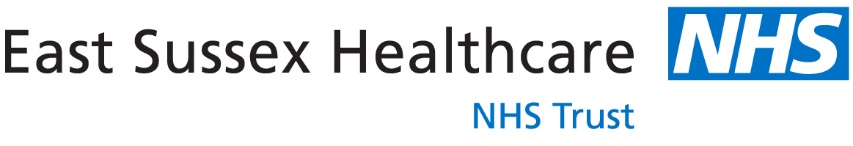 Pathway –  GP unable to either palpate or remove a Nexplanon Subdermal Implant (SDI)1)Refer by letter to:Paula Sowter Nurse Consultant Department of Sexual Healthc/o either: Avenue House					Station Plaza Health Centre1A The Avenue					Station ApproachEastbourne						HastingsBN21 3XY						TN34 1BA 2) The patient will then be contacted by letter offering an initial assessment appointment3) SDI will be removed at assessment appointment if possible4) Nurse Consultant will arrange all necessary xray examinations to confirm implant positioning and insitu and order a blood test for etonogestrel assay to confirm implant present 5) If unable to be removed at initial assessment then patient will be placed on the deep implant removal clinic list which takes place within Sexual Health Department 2-3 monthly according to demand.All removal procedures are performed using Local anaesthetic and are guided using USS by practitioner trained in deep implant removal.G Hamer Service Manager for Sexual Health.  East Sussex Healthcare NHS Trust, May 2022.